The Parish of Boxmoor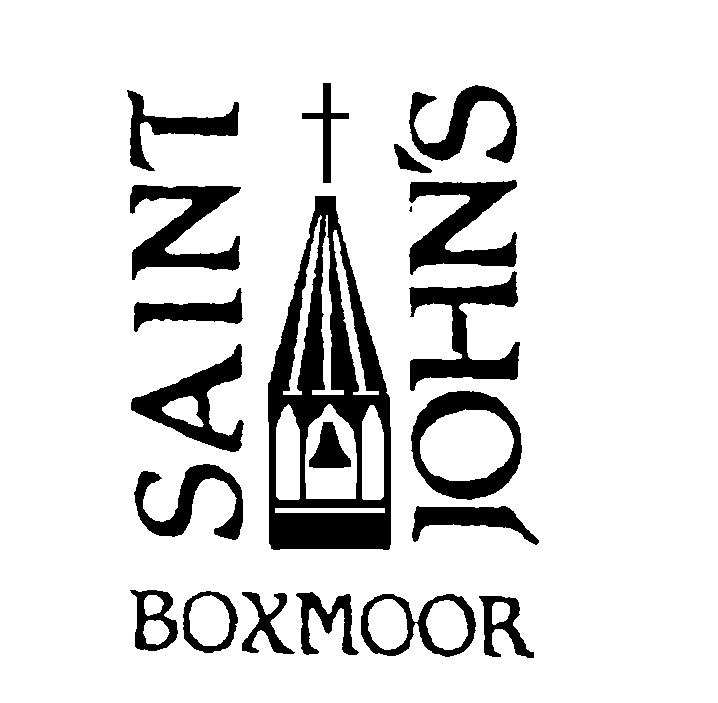 St John’s Boxmoor, St Stephen’s Chaulden & St Francis’ Hammerfield__________________________________________________________________________________________________________________________________________________________________________________________________________________________________________________________________________________________________________________________________________________________________No. 3817                                                                            	11 October 2020All Our Churches open for PUBLIC WORSHIPsERVICES SUBJECT TO Coronavirus precautions – see reverse for latest info.pLEASE FOLLOW THE INSTRUCTIONS TO KEEP YOURSELF AND OTHERS SAFECHURCH CLUBS & GROUPS REMAIN SUSPENDEDOUR PRAYERS ARE ASKED FOR:all who are infected or affected by the Coronavirus pandemic:	our hospitals and all health professionals			for all who are infected and their families	our schools as they return, shops, and other services	for all who are anxious or struggling financiallythose who are ill: Lynsey Abbott, Becky, Catherine, Derek Cordery, John Hutton, Jean, Beryl King, Baby Chloё Lear, Lizzie, Paul McCormick, Elizabeth McDonald, Pat Moran, Pauline Webb; those with ongoing needs: Richard Berry, Trevor Boyce, Sheila Charge, Val Darvill, Margaret Delph, Rev’d Ivor Dowse, Michele Finch, Derek Frost, Josie Gower, Andrew Gunning, Margaret Gunning, John & Debby, Steve Hanwell, Jean Harries, Pam Hart, Anne Hosier, Catherine Keppel, Sheila Lewis, Brian Laidlaw, Samuel & James Lockyer, Rev’d Rex Merry, Ruth Merry, Steve Randall, Godfrey Rock, Marion Roff, Jean Stevens, Beryl Taylor, Jayne Taylor, Jim Taylor, Ken Warby, Christine Wilson, Rory Wilson, Mike Winch;If you wish to be remembered at Morning and Evening Prayer only, please contact the Vicar.those who have died recently and we pray for their families and friends.	Simon Woodmore (Priest), Lillian Baldock, Peter PlestedYears mind 11--17 October: Jean Burgess (11.10.19), Reg Farmborough (11.10.18), Sylvia Evans (11.10.17), Georgia Roff (11.10.16), Keith Taylor (12.10.16), Jeffrey Cazel-Walker (12.10.15), Janet Frances Clayton (12.10.97), Mary Galinis (13.10.18), Roy Dale (14.10.17), Pat Smith (17.10.17), Churches Together in Hemel Hempstead: St Barnabus Church, Adeyfield.PARISH NOTICESCORONAVIRUS Guidance:  Public Worship is offered in this Parish in accordance with the National Guidelines: PLACES OF WORSHIP ARE NOT COUNTED AS ‘SOCIAL GATHERINGS’ – SERVICES AS ‘NORMAL’.PLEASE STAY VIGILANT AS LOCAL CASE NUMBERS FLUCTUATE.Washing of hands/use of hand sanitiser is required on entry and exit.Social Distancing of 2m to be maintained where possible, 1m+ where not. Sit where directed by the stewards and follow the one-way route.Face coverings are required, by law, to be worn for all Public Acts of Worship.We have a supply at church should you forget to bring yours. Ministers will wear masks when in close proximity to you but are not required to wear one when leading the service.Services are shorter. We know it is not pleasant wearing a face covering for over an hour so we will be omitting parts of the service. These will be advised on the day and evident from the Hymn and Reading Sheet/Order of Service.Up to 65 people may attend Services at St John’s, 25 at St Francis, and 20 at St Stephen’s. They is plenty of opportunity to join us in Worship – Worshippers will be asked for contact details on arrival for test and trace, should this be necessary.Congregational Singing is still prohibited in all churches. Music is provided via recordingsCommunion is administered in one kind (sharing of the Common Cup still suspended). Please follow the directions of the Sidespeople or remain in your seat (depending on the service)Orders of Service and other worship resources will be available for use and are to be taken home. PLEASE BRING THEM WITH YOU NEXT TIME YOU COME.Junior Church remains suspended and the Children’s Room and Activity bags are out of use.Financial offerings will be via the Plate stationed at the back of church, not passed between each other.For those unable to physically join the Parish Eucharist at 10.00am it will be streamed on our website from 12noon on Mondays. Since the re-start of more services, and the time pressures this places on our team, we are unable to guarantee publishing the video on Sundays. We are, regrettably, now publishing at 12noon on Mondays (unless stated otherwise). The usual Worship resources remain available on our Website www.stjohnsboxmoor.org.ukHoly Communion continues to be offered on Wednesday mornings at 10.00am at St John’s. This will usually be followed by the Zoom Coffee Morning at 11.00am.ANNUAL PAROCHIAL CHURCH MEETING: The APCM will be held today, 11 October 2020, in St John’s Church immediately after a Combined Parish Eucharist.  There are 5 vacancies for the PCC and 3 vacancies for the Deanery Synod. Nomination forms are available in all our churches or directly from the PCC secretary – email pccsecretary@stjohnsboxmor.org.uk.  Please consider how you might be able to serve the life of the Church in this Parish. Sadly, we are not able to stream this ‘live’ so cannot include people who are unable to be there in person. You are very much valued, and this is your Church, but we simply don’t have the technology to manage this.CHURCH FLOWERS: I am very pleased to say that we can now have flowers back in church.  If you enjoy seeing them we, the flower arrangers are happy and feel it is our way of thanking God for all the wonderful things he gives us.  If you could make a donation to the flower fund, we and the church would be very grateful as there is no funding from the church accounts.  Please speak to me, Jean Frith or Chris Angell.  Sue Brown.MUSIC PERCENTAGE CLUB: Congratulations to the winners of the September Music Percentage Club draw: Catherine Holness 1st, £15; Peter Garner 2nd, £8; Gill Williams 3rd, £4.  If you know of someone who would be interested in joining the Music Percentage Club and supporting Music at St John’s in this way there are forms in church or please contact Mark Harbour on 01582 841019 or see him in church.BIKE N HIKE: Thank you! The socially distanced Bike n Hike this year raised £175 - many thanks to all those who supported us - Andy and MarkCONGRATULATIONS:  Belated congratulations to Nathan and Nikki Hales (one of our Tots families) on the birth of Poppy in July – a sister for Kodi.HARVEST THANKSGIVINGS:  A big thank you to all who have helped with our Harvest appeals this year. To date, 217kg of food and cleaning products plus an additional 6 big bag loads of kitchen and household items have been donated to DENS as requested on their needs list. Donations to the Making a Buzz in Nepal look promising. It’s not too late to help either of these appeals. QUIZ NIGHT:  Thank you to the teams who joined this enjoyable virtual evening. Over £130 was raised. Congratulations to the winning team: K & the 3 Js.PRAYER REQUEST: Many will remember Derek and Doreen Frost – former congregants.  Derek had a stroke in February and has lost the use of one side. Please remember him and his family in your prayers.Parish Office: 01442 260299   		office@stjohnsboxmoor.org.uk 		https://www.stjohnsboxmoor.org.ukSunday 11 October:Eighteenth Sunday after Trinity  Eighteenth Sunday after Trinity  No services at St Francis’ or 	St Stephen’s today8.00am10.00am6.30pmHoly Communion (BCP)				 	St John’sCombined Parish Eucharist followed by APCM			St John’sprecautions in place and streamed from 12noon, Monday, on our website for those unable to join physicallyChoral Evensong						St John’sprecautions in place and streamed from 6.00pm, Monday, on our website for those unable to join physicallyMonday-Friday9.00am5.00pmMorning Prayer 						St John’sEvening Prayer (Wednesday at St Francis’)				St John’sMondayWednesday7.30pm10.00am11.00amHoly Communion	St John’sHoly Communion (BCP)				 	St John’sZoom Coffee Morning – request link from Vicar	ZoomSunday 18 October:Bible Sunday & St Luke  Bible Sunday & St Luke  8.00am10.00am10.00am11.30am6.30pmHoly Communion (BCP)				 	St John’sParish Eucharist 						St John’sprecautions in place and streamed from 12noon, Monday, on our website for those unable to join physicallyMass							            St Francis’Morning Worship					         St Stephen’s Evening Prayer (BCP – said)					St John’s